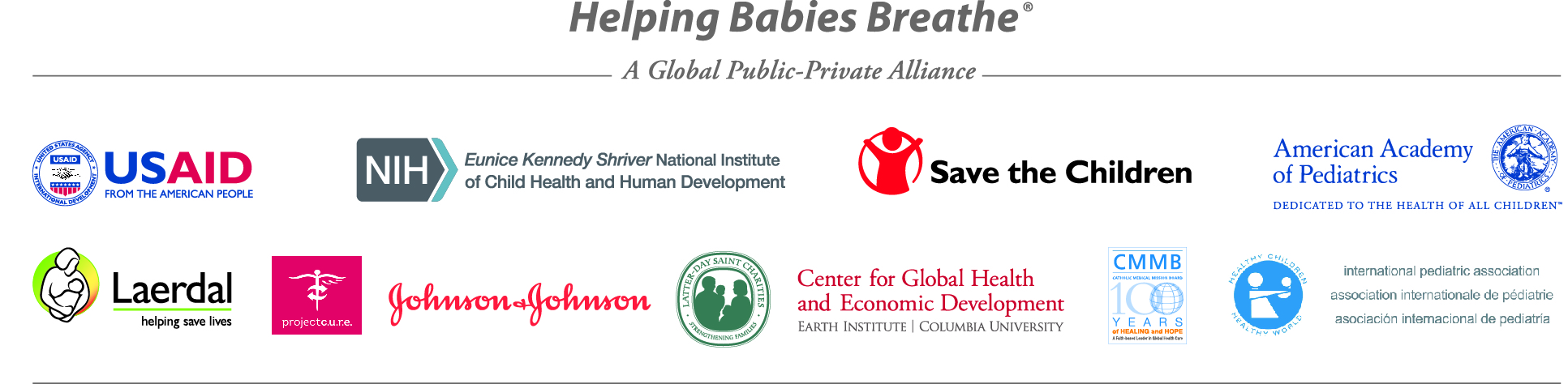 Annual Meeting of the HBB Global Development AllianceAAP Headquarters, Elk Grove Village, ILMonday, September 9, 2013AAP Board Room8:30am – 5:00 pmAttachments:Implementation MatrixCompiled Partner ReportsAttendee List8:30amContinental Breakfast9:00amWelcome and IntroductionsErrol Alden9:15Summary Report on AchievementsEileen Schoen9:45Partner Discussion    What have you gained from the GDA?    Lessons learned/challenges    Suggestions for improvement?All10:45Global Newborn Initiatives    Every Newborn Action Plan (ENAP)    Status of Newborn Commodities under UN Commission for        Life Saving Commodities (resuscitation focus)Lily KakDonna Vivio11:15PATH report on quantification tools for UN Commission    Group feedback invitedFaye Venegas12:15pmLUNCH1:00The Grand Scheme of Newborn Care    Integration of other programsTore Laerdal Wally Carlo1:30The Golden Minute and BeyondCarl Bose2:00Preterm Birth (Survive and Thrive program)Nalini Singhal2:15Helping Mothers SurviveTore Laerdal2:30Global Network Quality Improvement Overview    Case Studies    Discussion of Minimum QI Goals for HBBLinda WrightJoseph JohnsonAll3:30BREAK9/9/2013Annual Meeting of the HBB Global Development AlliancePage 23:45Implementation Discussion    Examples of national plans    How to achieve national scale-upAll4:45Next stepsLily KakGeorge Little5:00pmMeeting close